 GUÍA DE MATEMÁTICAS 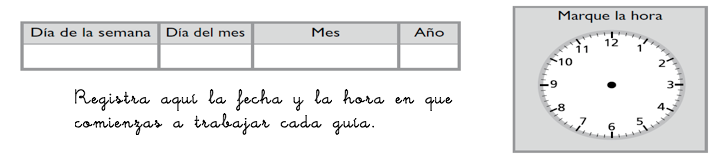 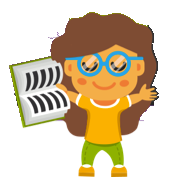 ACTIVIDADES: MULTIPLICACIONES COMO ADICIONES REITERADAS1. Completa la tabla:2. Resuelve y responde: Luis tiene en cada bandeja  3 sándwich en cada bandeja como se muestra en la imagen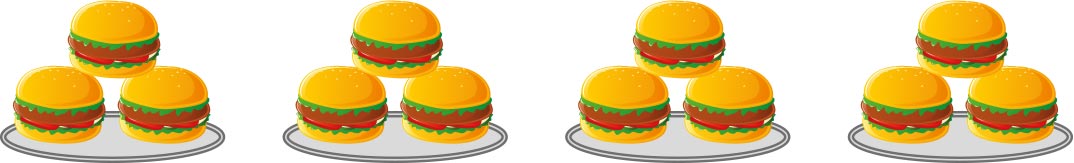 ¿Cuántos sándwich tiene en total?  4  veces  3  =………..                                                 4 ∙ 3 =…………Respuesta ………………………………………..………………………………………………….Cada árbol tiene 5 manzanas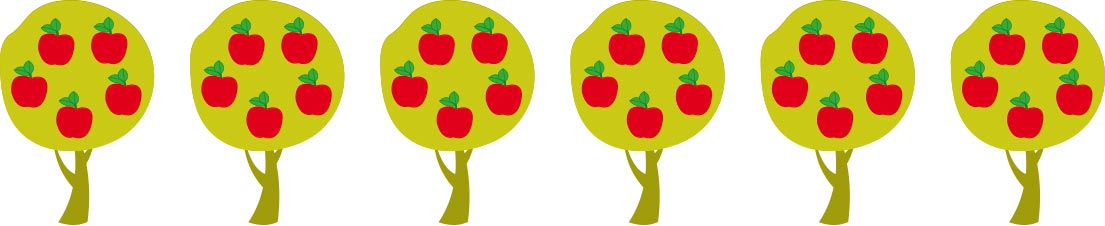 ¿Cuántas manzanas hay en total? ……...veces…..….   =……………..                         …..…   ∙   ……… =   ……..…Respuesta…………………………..……………………………………………………………….Hay dos cajas de tomates y en cada una de ellas caben 6 tomates.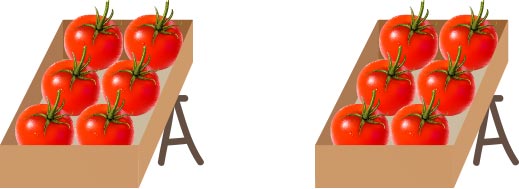 ¿Cuántos tomates hay en total? ….… veces….….   =………...                                 ……...   ∙   ……… =   ……....Respuesta ……………………………..………………………….……………………………………………Nombre:Curso: 3°A   Fecha: semana Nº 25¡Sigamos aprendiendo!¡Sigamos aprendiendo!¡Sigamos aprendiendo!Objetivo (s): AO12 OA6 Objetivo (s): AO12 OA6 Objetivo (s): AO12 OA6 Contenidos:  Adiciones iteradas y multiplicaciónContenidos:  Adiciones iteradas y multiplicaciónContenidos:  Adiciones iteradas y multiplicaciónObjetivo de la semana: Relacionar la adición iterada con la multiplicaciónObjetivo de la semana: Relacionar la adición iterada con la multiplicaciónObjetivo de la semana: Relacionar la adición iterada con la multiplicaciónHabilidad: Resolver problemasHabilidad: Resolver problemasHabilidad: Resolver problemasAdiciónNº de vecesMultiplicaciónProducto2 + 2 + 2+ 24  x 25 + 52 veces 51+ 1+ 1+ 1+ 1+ 163 + 3 + 3 + 34 x 34+4+4+4+4+4+428